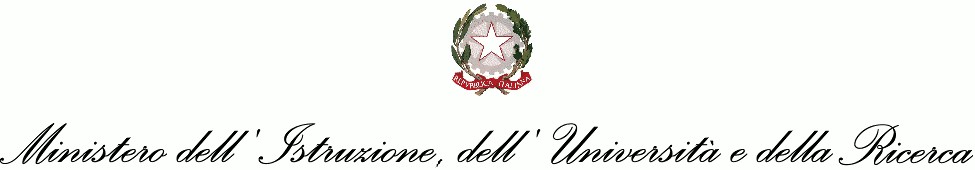 DICHIARAZIONE SOSTITUTIVA DI CERTIFICAZIONE (art. 46 DPR 445 del 2.12.2000)Il/La sottoscritto/a __________________________________________________________________ ,  nato/a a ______________________ il ________	, residente in _____________________________  (Prov. ________ ) Via	 ______________________________  n._______ ,   consapevole  che in caso di   falsa dichiarazione verranno applicate verranno applicate le sanzioni previste dal codice penale e che, inoltre, la falsa dichiarazione comporta la decadenza dal beneficio ottenuto sulla base della dichiarazione non veritieraDICHIARAdi essere nato/a _____________________________________ (prov. _____ ) il _____________________ ;di essere residente in ________________________________ (prov. ____ ) via _____________________ ;di essere cittadino/a italiano/a secondo le risultanze del Comune di _______________________________ ;(per i residenti all’estero: se nati in Italia, indicare il Comune di nascita; se nati all’estero, precisare a quale titolo siano cittadini italiani)di godere dei diritti politici;di essere _____________________________________________________________________________ ;                                   (indicare lo stato civile: libero, coniugato/a con	)che la famiglia anagrafica si compone delle seguenti personedi essere in possesso del seguente titolo di studio ______________________________________________ rilasciato da __________________________________________________________________________ ;di essere in possesso del seguente codice fiscale  ____________________________________________ ;di non aver riportato condanne penale e di non essere destinatario di provvedimenti che riguardano l’applicazione di misure di sicurezza e di misure di prevenzione, di decisioni civili e di provvedimento amministrativi iscritti nel casellario giudiziario ai sensi della vigente normativa;di non essere a conoscenza di essere sottoposto a procedimenti penali.____________________________________                              Luogo e data                                                                                                                                                                                                                                                                                                                                                      IL DICHIARANTE                                                                              __________________________________________COGNOMENOMELUOGO DI NASCITADATA DI NASCITARAPPORTO DI PARENTELA